Publicado en  el 01/12/2015 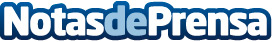 El Mubam ofrece una visita guiada a la exposición de González Marcos a cargo de la comisaria Lola ArcasLa muestra retrospectiva de esculturas organizada por Cultura permanecerá abierta hasta el 10 de enero y se complementa con otras actividades como talleres infantiles y una actuación de danzaDatos de contacto:Nota de prensa publicada en: https://www.notasdeprensa.es/el-mubam-ofrece-una-visita-guiada-a-la_1 Categorias: Artes Visuales http://www.notasdeprensa.es